GRIGLIA PER LE OSSERVAZIONI SISTEMATICHE Da compilare da parte di ciascun docente del consiglio di classe alla fine del quadrimestre e da consegnare al docente coordinatore di educazione civicaAtteggiamenti (da PECUP IP D.Lgs. 61/2017, PECUP secondo ciclo, Raccomandazione PE 2018)LivelloALUNNO 1ALUNNO 2ALUNNO 3ALUNNO 4ALUNNO 5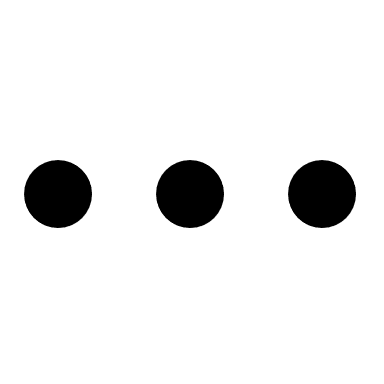 LIVELLO DI PARTECIPAZIONE E APPORTO PERSONALEAvanzatoLIVELLO DI PARTECIPAZIONE E APPORTO PERSONALEIntermedioLIVELLO DI PARTECIPAZIONE E APPORTO PERSONALEBaseLIVELLO DI PARTECIPAZIONE E APPORTO PERSONALEInizialeRISPETTO DEGLI IMPEGNI ASSUNTIAvanzatoRISPETTO DEGLI IMPEGNI ASSUNTIIntermedioRISPETTO DEGLI IMPEGNI ASSUNTIBaseRISPETTO DEGLI IMPEGNI ASSUNTIInizialeRELAZIONE CON GLI ALTRIAvanzatoRELAZIONE CON GLI ALTRIIntermedioRELAZIONE CON GLI ALTRIBaseRELAZIONE CON GLI ALTRIInizialeIMPEGNO A MIGLIORARE I PROPRI COMPORTAMENTIAvanzatoIMPEGNO A MIGLIORARE I PROPRI COMPORTAMENTIIntermedioIMPEGNO A MIGLIORARE I PROPRI COMPORTAMENTIBaseIMPEGNO A MIGLIORARE I PROPRI COMPORTAMENTIIniziale